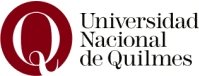 Secretaría de InvestigaciónPITVAProyecto de Investigación en Temas de VacanciaSeguimiento 2018Título: Director/a: Codirector/a: Unidad Académica de radicación:(Departamento de Ciencias Sociales, de Economía y Administración, de Ciencia y Tecnología o Escuela Universitaria de Artes)Informe de Seguimiento Proyectos de Investigación en Temas de Vacancia 2018PITVAInforme de Seguimiento Proyectos de Investigación en Temas de Vacancia 2018PITVALos informes serán evaluados por una Comisión Evaluadora Interna, de acuerdo con el Reglamento de Subsidios para la investigación R. CS. Nº 003/15. calificará los informes de la siguiente manera: Satisfactorio o No Satisfactorio.Período a informar: mayo 2017 - abril de 2018.Los informes serán evaluados por una Comisión Evaluadora Interna, de acuerdo con el Reglamento de Subsidios para la investigación R. CS. Nº 003/15. calificará los informes de la siguiente manera: Satisfactorio o No Satisfactorio.Período a informar: mayo 2017 - abril de 2018.Avance del Proyecto Avance del Proyecto Describa brevemente los avances realizados en el período informado. (máximo 2 páginas). Describa brevemente los avances realizados en el período informado. (máximo 2 páginas). AutorizaciónAutorizaciónAutorizo que la información declarada sea publicada parcial o totalmente por  Nacional de Quilmes.Autorizo que la información declarada sea publicada parcial o totalmente por  Nacional de Quilmes.Firma y aclaración del/la Director/a:Declaración JuradaDeclaración JuradaPor la presente declaro que la totalidad de la información presentada es veraz (firma y aclaración del/a Director/a y Codirector/a del proyecto).Por la presente declaro que la totalidad de la información presentada es veraz (firma y aclaración del/a Director/a y Codirector/a del proyecto).Firma y aclaración del/la Director/a:Firma y aclaración del/la Codirector/a:Lugar y fecha: